「ぶどうのカーテン成長記録」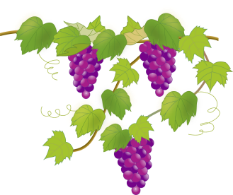 ○お寄せいただいた情報（写真含む）に関する一切の権利は山梨県に帰属するものとし、山梨県のホームページに掲載させていただきます。○住所は、情報をお寄せいただいた方から抽選で記念品を送付する際に使用します。　（ホームページへの掲載は市町村名のみです）○お寄せいただいた情報は、山梨県の地球温暖化対策に関する事業に活用させていただく場合がございますので、ご了承ください。（写真を貼付してください）（写真を貼付してください）（写真を貼付してください）（写真を貼付してください）ふりがな住　　所〒氏　名(団体名)※団体の場合は担当者名（　　　　　　　　　　　　　）※氏名掲載を希望されない場合のニックネーム（　　　　　　　　　　　　　）住　　所〒氏　名(団体名)※団体の場合は担当者名（　　　　　　　　　　　　　）※氏名掲載を希望されない場合のニックネーム（　　　　　　　　　　　　　）電話番号氏　名(団体名)※団体の場合は担当者名（　　　　　　　　　　　　　）※氏名掲載を希望されない場合のニックネーム（　　　　　　　　　　　　　）ﾒｰﾙｱﾄﾞﾚｽぶどうの種類感想（育てる際の工夫や苦労した点など何でも）感想（育てる際の工夫や苦労した点など何でも）感想（育てる際の工夫や苦労した点など何でも）感想（育てる際の工夫や苦労した点など何でも）※貼りきれない場合はこちらに貼付ください